Гробница фараона ТутанхамонаТутанхамон – фараон XVIII династии египетских фараонов, правивший в 1347-1337 до н. э. Он стал одним из самых известных фараонов и настоящим символом древнеегипетской цивилизации благодаря открытию его гробницы, единственной почти не разграбленной египетской царской усыпальницы.

Гробница Тутанхамона расположена в Долине Царей, и это единственная почти не разграбленная гробница, дошедшая до учёных в первозданном виде, хотя ее и вскрывали дважды гробничные воры. Она была обнаружена в 1922 году двумя англичанами – египтологом Говардом Картером и археологом-любителем лордом Карнарвоном. В гробнице сохранились многочисленные украшения, а также саркофаг из чистого золота с мумифицированным телом фараона.

4 ноября 1922 года был расчищен вход в гробницу. Печати на дверях оказались нетронутыми, что вселяло серьёзные надежды на возможность совершения крупнейшего археологического открытия века. Картер и Карнарвон стали первыми за три тысячелетия людьми, спустившимися в гробницу. После длительных раскопок 16 февраля 1923 года Картер спустился в «Золотой чертог» – погребальную камеру гробницы, где находился сам саркофаг фараона. 

Среди утвари и прочих предметов, погребённых с фараоном, было обнаружено множество образцов искусства, носящих печать влияния искусства Амарнского периода. Владелец обнаруженных сокровищ, тогда ещё практически неизвестный юный правитель Египта, сразу же превратился в объект повышенного внимания, а феноменальное открытие не только сделало его имя общеизвестным, но и вызвало очередной всплеск обновлённого интереса ко всем следам египетской цивилизации в современном мире.

Лорд Джордж Карнарвон, финансировавший раскопки, умер 5 апреля 1923 года в каирской гостинице «Континенталь» от воспаления лёгких, однако практически сразу возникли мистификации вокруг его смерти. В последующие годы пресса подогревала слухи о «проклятии фараонов», якобы приведшего к гибели первооткрывателей гробницы, насчитывая до 22 «жертв проклятия», 13 из которых непосредственно присутствовали при вскрытии гробницы.

Однако факты свидетельствуют о том, что доказательства «проклятия» были подогнаны для достижения газетной сенсации: абсолютное большинство участников экспедиции Картера достигли преклонного возраста, а средняя продолжительность их жизни составляет 74,4 года. 

Одна из популярных теорий, пытающихся проанализировать гибель участников экспедиции, связывает её с грибком или другим микроорганизмом, находившимся в усыпальнице, что объясняет, в частности, тот факт, что первым умер астматик лорд Карнарвон. 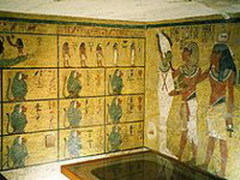 